    I Can See The                        Animals     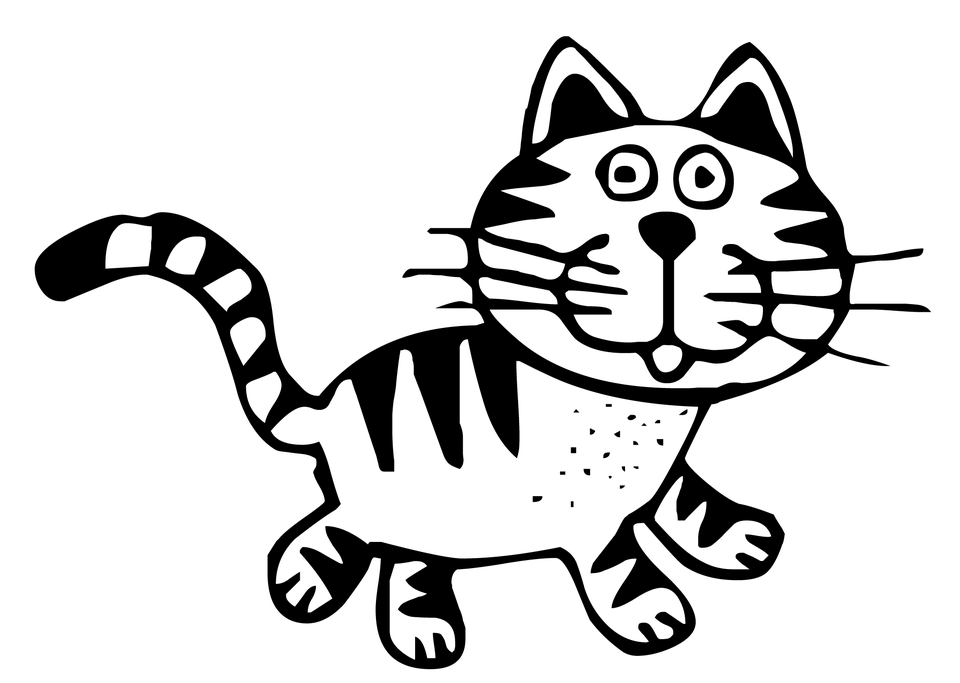 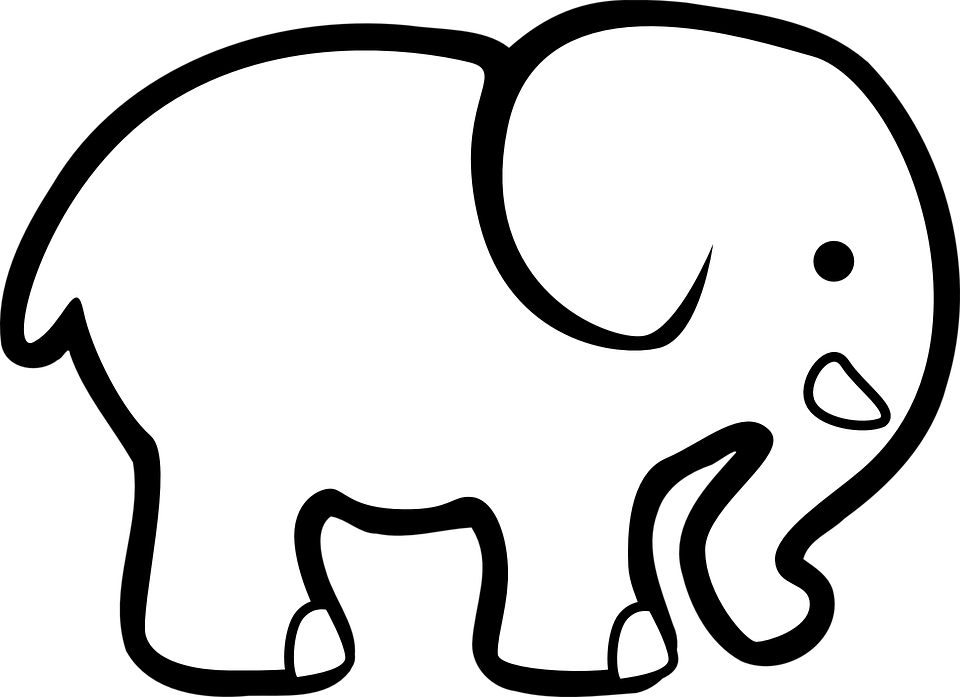 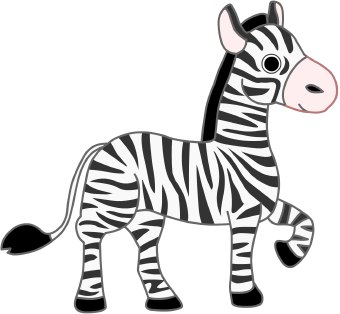 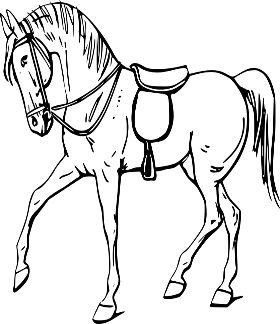      I can see the zebra.  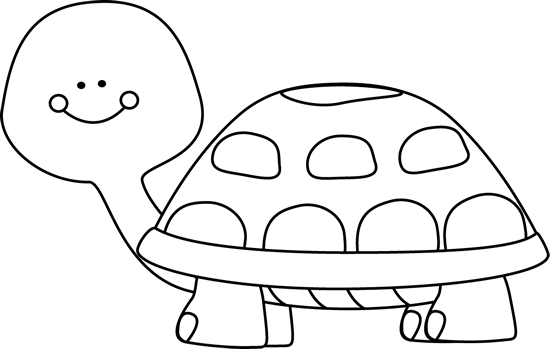      I  can see  the  turtle.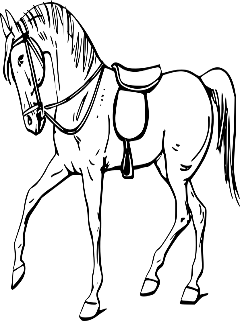     I can see the horse. I  can  see  the  elephant.                             I can  see the cat.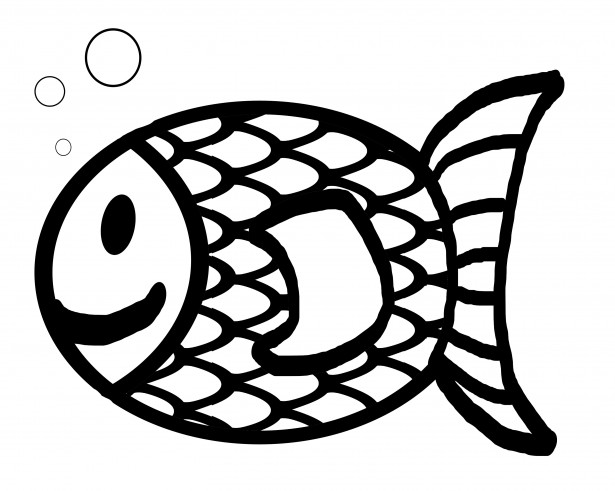     I can see the fish. 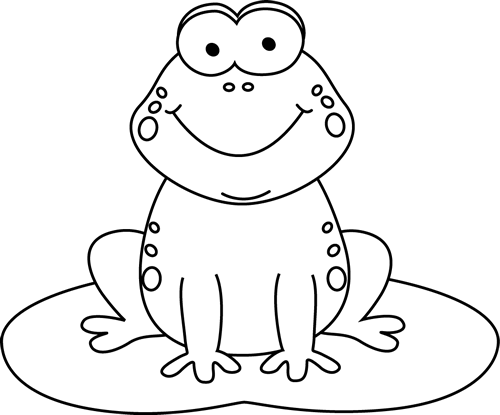     I can see the frog.                               